Referral Criteria                                         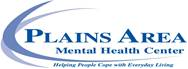 Turning Point 900 Early Street, Sac City, Iowa        PH: 712-662-8055  FX: 712-662-8054						  Cell: 712-661-8000	Turning Point is a facility that will provide short term crisis stabilization residential services (3 to 5 days stay) to individuals who are 18 years of age or older, meet mental health crisis criteria and are not in need of inpatient mental health treatment. Referrals will be screened by an Emergency Department physician, local physician, or a mental health professional to deem that they are medically stable and in a state of mental health crisis.At least one of the following criteria may prohibit the individual from admittance: Acute medical condition – Note: individual may be monitored and screened for later acceptance of admission.Inability to complete activities of daily living by self (toileting, showering, dressing, grooming, etc.)Sex offenderHigh risk behavior of violence  Over the legal alcohol limit; may admit after a lab test showing under the legal limit.Currently detoxing due to alcoholReferral InformationName: 							     Preferred name: ____________________________________DOB: ______________________________ SSN#:______________________________ PH: _________________________Address: 								County:						Legal Guardian or Power of Attorney? Yes 	 No 	 If Yes, Who: 							Emergency Contact Name & PH: 					_______________________________________ MCO/Medicaid #: 					 Other Insurance: 						Sex: 		 Sexual Orientation: ____________Gender Identity: _____________ Preferred Pronouns:____________ Race: 			  Military Y/N: 		 Marital Status: ____________Religious preference and needs (food, routines, etc.): ______________________________________________________Please describe impairments that are occurring due to mental health symptoms:																																																																		HistoryMental Health Illness: Yes 	 No 	   If yes, List Diagnosis: 								Currently receiving outpatient psychiatric treatment?Yes 	 No 	  If yes, Name of Provider & Agency: 									Currently have a Case Manager, Integrated Health Home worker, or DHS case worker? Yes 	 No 	   If yes, Name of Worker & Location: 									Check all the following behaviors that apply:____ Manic Behavior		____ Threatening Others                 ____ Paranoia                         ____ Borderline Traits		____ Auditory Hallucination            ____ Aggressive Behavior____ Visual Hallucinations           ____ Depression		    ____ Anxiety____ Self-Harm		              ____ Isolated or Withdrawn             ____ Sexual Problems____ Current and/or History of Eating Disorder                                    ____ Current and/or History of Pica ____ Suicidal Ideation, Plan 										 If individual presents with suicidal ideation, please answer the following questions:Have there been prior attempts of suicide? ____ Yes	____ No      If Yes, how many attempts?   	Method and date of last attempt? 				  Hospitalization required?  	 Yes  ____  No 	 Has the individual ever received inpatient treatment for mental health? ____ Yes    ____ No If yes, where and when 										____ Homicidal Ideation, Plan ____________________________________________________________			If individual presents homicidal ideation, please answer the following questions:Current indicators of risk:____ Makes threatening comments	____ Makes threatening comments to intended victim____Engages in threatening behavior	____ History of aggressive behavior and poor impulse control____ History and/or current domestic or familial violence issues ____ Prior acts of violence If yes to any of the above, date of most recent episode/act: 					____ Sexually Inappropriate Behavior. If the individual presents with sexually inappropriate behavior, please answer the following questions:Current indicators of risk:____ Makes threatening gestures	____ Makes sexually inappropriate comments to intended victim____ Engages in sexually inappropriate behavior	____ History of aggressive behavior and poor impulse control____ Prior acts of sexually inappropriate/aggressive/assaultive behaviorSUBSTANCE USE SCREENING: Please ask the individual the following.Have you ever been treated for substance abuse on an inpatient or outpatient basis? ____ Yes  ____ NoIf yes, where and when? 									Have you been or are you experiencing any of the following symptoms due to withdrawal from substances?                                     ____ Shaking hands      ____ Vomiting or stomach cramps        ____ Fever	____ Hallucinations                                    ____ Fainting	____ Irritation         ____ Other withdrawal symptomsPlease attach a list all prescribed and over-the-counter medication the individual is currently taking. Include recently stopped medications.Name of Current Pharmacy: 												List any pertinent medical information, discharge planning, follow-up information:																																																																																																																													Provide the following list of clinical information: History & Physical or most recent Primary Care Physician Note, if applicablePsychiatric Evaluation and supporting documentation, if applicableThe purpose of acute crisis residential stabilization services has been explained to me and I voluntarily choose to participate. Individual Signature: _______________________________________________________ Date: ___________________I have reviewed the material and it is my professional opinion that the individual is appropriate for acute crisis stabilization residential services at Turning Point.Referring Provider & Agency Signature: 				______           Print Name:________________________  Date: 			The last time they used in the past monthNot at all1-3 days3 days or moreAny type of alcohol (beer, liquor, wine)MarijuanaMethamphetaminesCocaineHeroineEcstasy Inhalants (fluids, gasoline, lighters, paint)Prescription drug abuse (Xanax, OxyCotin, Vicodin, Codeine)OTC medication abuse